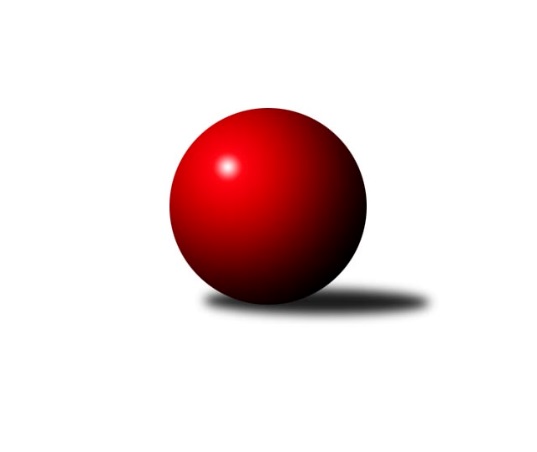 Č.3Ročník 2010/2011	17.5.2024 1. KLM 2010/2011Statistika 3. kolaTabulka družstev:		družstvo	záp	výh	rem	proh	skore	sety	průměr	body	plné	dorážka	chyby	1.	TJ Sokol KARE Luhačovice˝A˝	3	3	0	0	17.0 : 7.0 	(41.5 : 30.5)	3438	6	2263	1175	20.7	2.	TJ Lokomotiva Česká Třebová	3	2	1	0	15.0 : 9.0 	(36.0 : 36.0)	3484	5	2276	1207	10.7	3.	SKK  Náchod	3	2	0	1	15.0 : 9.0 	(42.5 : 29.5)	3407	4	2235	1172	15	4.	KK Slavoj Praha	3	2	0	1	15.0 : 9.0 	(42.5 : 29.5)	3388	4	2228	1161	13.3	5.	KK PSJ Jihlava	3	1	2	0	15.0 : 9.0 	(36.5 : 35.5)	3340	4	2178	1162	11	6.	TJ Spartak Přerov˝A˝	3	2	0	1	13.0 : 11.0 	(40.5 : 31.5)	3504	4	2292	1212	15	7.	KK Konstruktiva Praha	3	1	0	2	12.0 : 12.0 	(34.0 : 38.0)	3403	2	2222	1180	14	8.	TJ Centropen Dačice	3	1	0	2	11.0 : 13.0 	(32.5 : 39.5)	3358	2	2200	1157	16.7	9.	TJ Sokol Husovice	3	1	0	2	9.0 : 15.0 	(34.5 : 37.5)	3383	2	2230	1153	11.7	10.	TJ Jiskra Kovářská	3	1	0	2	9.0 : 15.0 	(28.0 : 44.0)	3234	2	2186	1049	27.3	11.	TJ Valašské Meziříčí	3	0	1	2	8.0 : 16.0 	(35.0 : 37.0)	3240	1	2150	1089	15.3	12.	KK Moravská Slávia Brno ˝A˝	3	0	0	3	5.0 : 19.0 	(28.5 : 43.5)	3287	0	2198	1089	21Tabulka doma:		družstvo	záp	výh	rem	proh	skore	sety	průměr	body	maximum	minimum	1.	TJ Sokol KARE Luhačovice˝A˝	2	2	0	0	11.0 : 5.0 	(27.0 : 21.0)	3457	4	3476	3437	2.	KK PSJ Jihlava	2	1	1	0	11.0 : 5.0 	(26.0 : 22.0)	3410	3	3506	3314	3.	KK Slavoj Praha	1	1	0	0	8.0 : 0.0 	(18.0 : 6.0)	3475	2	3475	3475	4.	TJ Jiskra Kovářská	1	1	0	0	8.0 : 0.0 	(15.0 : 9.0)	3231	2	3231	3231	5.	TJ Lokomotiva Česká Třebová	1	1	0	0	5.0 : 3.0 	(13.0 : 11.0)	3579	2	3579	3579	6.	SKK  Náchod	2	1	0	1	9.0 : 7.0 	(27.0 : 21.0)	3358	2	3496	3220	7.	KK Konstruktiva Praha	2	1	0	1	9.0 : 7.0 	(23.0 : 25.0)	3309	2	3346	3272	8.	TJ Spartak Přerov˝A˝	2	1	0	1	7.0 : 9.0 	(26.0 : 22.0)	3501	2	3536	3466	9.	TJ Valašské Meziříčí	2	0	1	1	6.0 : 10.0 	(25.0 : 23.0)	3231	1	3270	3192	10.	TJ Centropen Dačice	1	0	0	1	2.0 : 6.0 	(9.5 : 14.5)	3369	0	3369	3369	11.	TJ Sokol Husovice	1	0	0	1	2.0 : 6.0 	(9.5 : 14.5)	3308	0	3308	3308	12.	KK Moravská Slávia Brno ˝A˝	1	0	0	1	2.0 : 6.0 	(8.5 : 15.5)	3355	0	3355	3355Tabulka venku:		družstvo	záp	výh	rem	proh	skore	sety	průměr	body	maximum	minimum	1.	TJ Lokomotiva Česká Třebová	2	1	1	0	10.0 : 6.0 	(23.0 : 25.0)	3436	3	3515	3357	2.	SKK  Náchod	1	1	0	0	6.0 : 2.0 	(15.5 : 8.5)	3455	2	3455	3455	3.	TJ Spartak Přerov˝A˝	1	1	0	0	6.0 : 2.0 	(14.5 : 9.5)	3506	2	3506	3506	4.	TJ Sokol KARE Luhačovice˝A˝	1	1	0	0	6.0 : 2.0 	(14.5 : 9.5)	3420	2	3420	3420	5.	TJ Centropen Dačice	2	1	0	1	9.0 : 7.0 	(23.0 : 25.0)	3352	2	3468	3236	6.	TJ Sokol Husovice	2	1	0	1	7.0 : 9.0 	(25.0 : 23.0)	3420	2	3420	3420	7.	KK Slavoj Praha	2	1	0	1	7.0 : 9.0 	(24.5 : 23.5)	3345	2	3471	3219	8.	KK PSJ Jihlava	1	0	1	0	4.0 : 4.0 	(10.5 : 13.5)	3270	1	3270	3270	9.	KK Konstruktiva Praha	1	0	0	1	3.0 : 5.0 	(11.0 : 13.0)	3496	0	3496	3496	10.	TJ Valašské Meziříčí	1	0	0	1	2.0 : 6.0 	(10.0 : 14.0)	3248	0	3248	3248	11.	KK Moravská Slávia Brno ˝A˝	2	0	0	2	3.0 : 13.0 	(20.0 : 28.0)	3253	0	3421	3085	12.	TJ Jiskra Kovářská	2	0	0	2	1.0 : 15.0 	(13.0 : 35.0)	3236	0	3269	3203Tabulka podzimní části:		družstvo	záp	výh	rem	proh	skore	sety	průměr	body	doma	venku	1.	TJ Sokol KARE Luhačovice˝A˝	3	3	0	0	17.0 : 7.0 	(41.5 : 30.5)	3438	6 	2 	0 	0 	1 	0 	0	2.	TJ Lokomotiva Česká Třebová	3	2	1	0	15.0 : 9.0 	(36.0 : 36.0)	3484	5 	1 	0 	0 	1 	1 	0	3.	SKK  Náchod	3	2	0	1	15.0 : 9.0 	(42.5 : 29.5)	3407	4 	1 	0 	1 	1 	0 	0	4.	KK Slavoj Praha	3	2	0	1	15.0 : 9.0 	(42.5 : 29.5)	3388	4 	1 	0 	0 	1 	0 	1	5.	KK PSJ Jihlava	3	1	2	0	15.0 : 9.0 	(36.5 : 35.5)	3340	4 	1 	1 	0 	0 	1 	0	6.	TJ Spartak Přerov˝A˝	3	2	0	1	13.0 : 11.0 	(40.5 : 31.5)	3504	4 	1 	0 	1 	1 	0 	0	7.	KK Konstruktiva Praha	3	1	0	2	12.0 : 12.0 	(34.0 : 38.0)	3403	2 	1 	0 	1 	0 	0 	1	8.	TJ Centropen Dačice	3	1	0	2	11.0 : 13.0 	(32.5 : 39.5)	3358	2 	0 	0 	1 	1 	0 	1	9.	TJ Sokol Husovice	3	1	0	2	9.0 : 15.0 	(34.5 : 37.5)	3383	2 	0 	0 	1 	1 	0 	1	10.	TJ Jiskra Kovářská	3	1	0	2	9.0 : 15.0 	(28.0 : 44.0)	3234	2 	1 	0 	0 	0 	0 	2	11.	TJ Valašské Meziříčí	3	0	1	2	8.0 : 16.0 	(35.0 : 37.0)	3240	1 	0 	1 	1 	0 	0 	1	12.	KK Moravská Slávia Brno ˝A˝	3	0	0	3	5.0 : 19.0 	(28.5 : 43.5)	3287	0 	0 	0 	1 	0 	0 	2Tabulka jarní části:		družstvo	záp	výh	rem	proh	skore	sety	průměr	body	doma	venku	1.	TJ Jiskra Kovářská	0	0	0	0	0.0 : 0.0 	(0.0 : 0.0)	0	0 	0 	0 	0 	0 	0 	0 	2.	TJ Sokol KARE Luhačovice˝A˝	0	0	0	0	0.0 : 0.0 	(0.0 : 0.0)	0	0 	0 	0 	0 	0 	0 	0 	3.	TJ Centropen Dačice	0	0	0	0	0.0 : 0.0 	(0.0 : 0.0)	0	0 	0 	0 	0 	0 	0 	0 	4.	TJ Lokomotiva Česká Třebová	0	0	0	0	0.0 : 0.0 	(0.0 : 0.0)	0	0 	0 	0 	0 	0 	0 	0 	5.	KK Slavoj Praha	0	0	0	0	0.0 : 0.0 	(0.0 : 0.0)	0	0 	0 	0 	0 	0 	0 	0 	6.	TJ Spartak Přerov˝A˝	0	0	0	0	0.0 : 0.0 	(0.0 : 0.0)	0	0 	0 	0 	0 	0 	0 	0 	7.	TJ Sokol Husovice	0	0	0	0	0.0 : 0.0 	(0.0 : 0.0)	0	0 	0 	0 	0 	0 	0 	0 	8.	TJ Valašské Meziříčí	0	0	0	0	0.0 : 0.0 	(0.0 : 0.0)	0	0 	0 	0 	0 	0 	0 	0 	9.	SKK  Náchod	0	0	0	0	0.0 : 0.0 	(0.0 : 0.0)	0	0 	0 	0 	0 	0 	0 	0 	10.	KK PSJ Jihlava	0	0	0	0	0.0 : 0.0 	(0.0 : 0.0)	0	0 	0 	0 	0 	0 	0 	0 	11.	KK Konstruktiva Praha	0	0	0	0	0.0 : 0.0 	(0.0 : 0.0)	0	0 	0 	0 	0 	0 	0 	0 	12.	KK Moravská Slávia Brno ˝A˝	0	0	0	0	0.0 : 0.0 	(0.0 : 0.0)	0	0 	0 	0 	0 	0 	0 	0 Zisk bodů pro družstvo:		jméno hráče	družstvo	body	zápasy	v %	dílčí body	sety	v %	1.	Michal Markus 	TJ Sokol KARE Luhačovice˝A˝ 	3	/	3	(100%)	11.5	/	12	(96%)	2.	Radim Metelka 	TJ Valašské Meziříčí 	3	/	3	(100%)	10	/	12	(83%)	3.	Anton Stašák 	KK Slavoj Praha 	3	/	3	(100%)	9	/	12	(75%)	4.	Štěpán Koblížek 	KK Konstruktiva Praha  	3	/	3	(100%)	9	/	12	(75%)	5.	Robin Parkan 	KK PSJ Jihlava 	3	/	3	(100%)	9	/	12	(75%)	6.	Jaroslav Borkovec 	KK Konstruktiva Praha  	3	/	3	(100%)	8	/	12	(67%)	7.	Jiří Němec 	SKK  Náchod 	3	/	3	(100%)	8	/	12	(67%)	8.	Martin Podzimek 	TJ Lokomotiva Česká Třebová 	3	/	3	(100%)	8	/	12	(67%)	9.	Jiří Mrlík 	TJ Sokol KARE Luhačovice˝A˝ 	3	/	3	(100%)	7	/	12	(58%)	10.	Pavel Jiroušek 	TJ Lokomotiva Česká Třebová 	3	/	3	(100%)	7	/	12	(58%)	11.	Pavel Kubálek 	TJ Sokol KARE Luhačovice˝A˝ 	2	/	2	(100%)	8	/	8	(100%)	12.	Martin Kovář 	SKK  Náchod 	2	/	2	(100%)	8	/	8	(100%)	13.	Martin Švorba 	KK PSJ Jihlava 	2	/	2	(100%)	6	/	8	(75%)	14.	Pavel Petrů 	KK PSJ Jihlava 	2	/	2	(100%)	5	/	8	(63%)	15.	Jaroslav Procházka 	KK Slavoj Praha 	2	/	2	(100%)	4	/	8	(50%)	16.	Jiří Kudela 	TJ Spartak Přerov˝A˝ 	2	/	3	(67%)	10	/	12	(83%)	17.	Igor Búrik 	KK Slavoj Praha 	2	/	3	(67%)	9	/	12	(75%)	18.	Roman Straka 	SKK  Náchod 	2	/	3	(67%)	9	/	12	(75%)	19.	Milan Blecha 	TJ Centropen Dačice 	2	/	3	(67%)	8	/	12	(67%)	20.	Zdeněk Vymazal 	TJ Sokol Husovice 	2	/	3	(67%)	7.5	/	12	(63%)	21.	Vlastimil Bělíček 	TJ Spartak Přerov˝A˝ 	2	/	3	(67%)	7	/	12	(58%)	22.	Jiří Staněk 	TJ Sokol KARE Luhačovice˝A˝ 	2	/	3	(67%)	7	/	12	(58%)	23.	Lukáš Doubrava 	KK Konstruktiva Praha  	2	/	3	(67%)	7	/	12	(58%)	24.	Vlastimil Zeman ml. ml.	TJ Jiskra Kovářská 	2	/	3	(67%)	7	/	12	(58%)	25.	Jiří Malínek 	TJ Centropen Dačice 	2	/	3	(67%)	6.5	/	12	(54%)	26.	Karel Novák 	TJ Centropen Dačice 	2	/	3	(67%)	6.5	/	12	(54%)	27.	Dalibor Tuček 	TJ Valašské Meziříčí 	2	/	3	(67%)	6.5	/	12	(54%)	28.	Zdeněk Gartus 	KK Slavoj Praha 	2	/	3	(67%)	6.5	/	12	(54%)	29.	Pavel Palian 	KK Moravská Slávia Brno ˝A˝ 	2	/	3	(67%)	6.5	/	12	(54%)	30.	Michal Šimek 	TJ Sokol Husovice 	2	/	3	(67%)	6	/	12	(50%)	31.	Ondřej Sobčák 	SKK  Náchod 	2	/	3	(67%)	6	/	12	(50%)	32.	Jiří Hetych ml.	TJ Lokomotiva Česká Třebová 	2	/	3	(67%)	6	/	12	(50%)	33.	Milan Kanda 	TJ Spartak Přerov˝A˝ 	1	/	1	(100%)	3	/	4	(75%)	34.	Jaroslav Pleticha st. st.	KK Konstruktiva Praha  	1	/	1	(100%)	2.5	/	4	(63%)	35.	Karel Slimáček 	KK PSJ Jihlava 	1	/	1	(100%)	2	/	4	(50%)	36.	Jiří Partl 	KK PSJ Jihlava 	1	/	1	(100%)	2	/	4	(50%)	37.	Václav Mazur 	TJ Spartak Přerov˝A˝ 	1	/	2	(50%)	6	/	8	(75%)	38.	Martin Kozel st.	KK Slavoj Praha 	1	/	2	(50%)	5	/	8	(63%)	39.	Libor Škoula 	TJ Sokol Husovice 	1	/	2	(50%)	5	/	8	(63%)	40.	Petr Žahourek 	TJ Centropen Dačice 	1	/	2	(50%)	4	/	8	(50%)	41.	Jiří Kudláček 	TJ Sokol KARE Luhačovice˝A˝ 	1	/	2	(50%)	4	/	8	(50%)	42.	Jiří Dvořák 	KK PSJ Jihlava 	1	/	2	(50%)	4	/	8	(50%)	43.	Jan Machálek st.	TJ Sokol Husovice 	1	/	2	(50%)	4	/	8	(50%)	44.	Jiří Němec 	TJ Centropen Dačice 	1	/	2	(50%)	3.5	/	8	(44%)	45.	Milan Hrouda 	TJ Jiskra Kovářská 	1	/	2	(50%)	3	/	8	(38%)	46.	Arnošt Werschall 	TJ Jiskra Kovářská 	1	/	2	(50%)	2	/	8	(25%)	47.	Petr Mika 	KK Moravská Slávia Brno ˝A˝ 	1	/	3	(33%)	8	/	12	(67%)	48.	Miloslav Hýbl 	TJ Lokomotiva Česká Třebová 	1	/	3	(33%)	7	/	12	(58%)	49.	Zdeněk Vránek 	KK Moravská Slávia Brno ˝A˝ 	1	/	3	(33%)	7	/	12	(58%)	50.	Jiří Axman ml. ml.	TJ Sokol Husovice 	1	/	3	(33%)	7	/	12	(58%)	51.	David Volek 	TJ Valašské Meziříčí 	1	/	3	(33%)	7	/	12	(58%)	52.	Ladislav Beránek 	SKK  Náchod 	1	/	3	(33%)	6.5	/	12	(54%)	53.	Petr Pavlík 	KK Slavoj Praha 	1	/	3	(33%)	6	/	12	(50%)	54.	Vlastimil Zeman st. 	TJ Jiskra Kovářská 	1	/	3	(33%)	6	/	12	(50%)	55.	Vladimír Výrek 	TJ Valašské Meziříčí 	1	/	3	(33%)	5.5	/	12	(46%)	56.	Jan Kotyza 	KK PSJ Jihlava 	1	/	3	(33%)	5.5	/	12	(46%)	57.	Jakub Pleban 	TJ Spartak Přerov˝A˝ 	1	/	3	(33%)	5.5	/	12	(46%)	58.	Petr Dvořák 	TJ Jiskra Kovářská 	1	/	3	(33%)	5	/	12	(42%)	59.	Pavel Dvořák 	KK Moravská Slávia Brno ˝A˝ 	1	/	3	(33%)	5	/	12	(42%)	60.	Roman Goldemund 	TJ Spartak Přerov˝A˝ 	1	/	3	(33%)	5	/	12	(42%)	61.	David Junek 	TJ Jiskra Kovářská 	1	/	3	(33%)	4	/	12	(33%)	62.	Dalibor Matyáš 	TJ Spartak Přerov˝A˝ 	1	/	3	(33%)	4	/	12	(33%)	63.	Zdeněk Zahrádka 	KK Konstruktiva Praha  	1	/	3	(33%)	3.5	/	12	(29%)	64.	Pavel Pecold 	SKK  Náchod 	1	/	3	(33%)	3.5	/	12	(29%)	65.	Daniel Braun 	KK PSJ Jihlava 	1	/	3	(33%)	2	/	12	(17%)	66.	Pavel Kabelka 	TJ Centropen Dačice 	1	/	3	(33%)	2	/	12	(17%)	67.	Pavel Vymazal 	TJ Lokomotiva Česká Třebová 	0	/	1	(0%)	2	/	4	(50%)	68.	Jan Bernatík 	KK Moravská Slávia Brno ˝A˝ 	0	/	1	(0%)	2	/	4	(50%)	69.	Luboš Gassmann 	TJ Valašské Meziříčí 	0	/	1	(0%)	2	/	4	(50%)	70.	Tomáš Majer 	SKK  Náchod 	0	/	1	(0%)	1.5	/	4	(38%)	71.	František Svoboda 	TJ Sokol KARE Luhačovice˝A˝ 	0	/	1	(0%)	1	/	4	(25%)	72.	František Obruča 	KK Konstruktiva Praha  	0	/	1	(0%)	1	/	4	(25%)	73.	Václav Korbel 	KK PSJ Jihlava 	0	/	1	(0%)	1	/	4	(25%)	74.	Dalibor Jandík 	TJ Valašské Meziříčí 	0	/	1	(0%)	1	/	4	(25%)	75.	Tomáš Cabák 	TJ Valašské Meziříčí 	0	/	1	(0%)	0	/	4	(0%)	76.	Jaroslav Tejml 	TJ Jiskra Kovářská 	0	/	1	(0%)	0	/	4	(0%)	77.	Miloš Švarcberger 	KK Moravská Slávia Brno ˝A˝ 	0	/	1	(0%)	0	/	4	(0%)	78.	Milan Janyška 	TJ Valašské Meziříčí 	0	/	1	(0%)	0	/	4	(0%)	79.	Stanislav Tichý 	KK Slavoj Praha 	0	/	2	(0%)	3	/	8	(38%)	80.	Karel Zubalík 	TJ Lokomotiva Česká Třebová 	0	/	2	(0%)	3	/	8	(38%)	81.	Jiří Radil 	TJ Sokol Husovice 	0	/	2	(0%)	3	/	8	(38%)	82.	Jiří Franěk 	KK Konstruktiva Praha  	0	/	2	(0%)	2	/	8	(25%)	83.	Milan Kabelka 	TJ Centropen Dačice 	0	/	2	(0%)	2	/	8	(25%)	84.	David Plšek 	TJ Sokol Husovice 	0	/	2	(0%)	2	/	8	(25%)	85.	Miroslav Šnejdar ml.	TJ Lokomotiva Česká Třebová 	0	/	3	(0%)	3	/	12	(25%)	86.	Radek Polách 	TJ Sokol KARE Luhačovice˝A˝ 	0	/	3	(0%)	3	/	12	(25%)	87.	Michal Kellner 	KK Moravská Slávia Brno ˝A˝ 	0	/	3	(0%)	0	/	12	(0%)Průměry na kuželnách:		kuželna	průměr	plné	dorážka	chyby	výkon na hráče	1.	TJ Lokomotiva Česká Třebová, 1-4	3537	2296	1241	12.5	(589.6)	2.	TJ Spartak Přerov, 1-6	3496	2315	1180	15.5	(582.7)	3.	TJ Sokol Luhačovice, 1-4	3438	2256	1182	17.8	(573.1)	4.	KK PSJ Jihlava, 1-4	3412	2234	1177	11.0	(568.7)	5.	TJ Sokol Husovice, 1-4	3407	2240	1167	15.0	(567.8)	6.	KK MS Brno, 1-4	3405	2246	1158	7.5	(567.5)	7.	TJ Centropen Dačice, 1-4	3394	2221	1173	15.5	(565.8)	8.	KK Slavia Praha, 1-4	3339	2218	1121	15.5	(556.5)	9.	KK Konstruktiva Praha, 1-6	3321	2174	1147	14.0	(553.6)	10.	SKK Nachod, 1-4	3305	2177	1128	21.8	(550.9)	11.	TJ Valašské Meziříčí, 1-4	3237	2162	1075	15.5	(539.6)	12.	Kuželna Golf Club, 1-4	3158	2157	1001	30.5	(526.3)Nejlepší výkony na kuželnách:TJ Lokomotiva Česká Třebová, 1-4TJ Lokomotiva Česká Třebová	3579	2. kolo	Pavel Jiroušek 	TJ Lokomotiva Česká Třebová	634	2. koloKK Konstruktiva Praha 	3496	2. kolo	Jaroslav Borkovec 	KK Konstruktiva Praha 	607	2. kolo		. kolo	Martin Podzimek 	TJ Lokomotiva Česká Třebová	604	2. kolo		. kolo	Štěpán Koblížek 	KK Konstruktiva Praha 	600	2. kolo		. kolo	Miloslav Hýbl 	TJ Lokomotiva Česká Třebová	596	2. kolo		. kolo	Lukáš Doubrava 	KK Konstruktiva Praha 	595	2. kolo		. kolo	Miroslav Šnejdar ml.	TJ Lokomotiva Česká Třebová	592	2. kolo		. kolo	Jiří Hetych ml.	TJ Lokomotiva Česká Třebová	583	2. kolo		. kolo	Zdeněk Zahrádka 	KK Konstruktiva Praha 	582	2. kolo		. kolo	Karel Zubalík 	TJ Lokomotiva Česká Třebová	570	2. koloTJ Spartak Přerov, 1-6TJ Spartak Přerov˝A˝	3536	1. kolo	Vlastimil Bělíček 	TJ Spartak Přerov˝A˝	627	1. koloTJ Lokomotiva Česká Třebová	3515	3. kolo	Pavel Jiroušek 	TJ Lokomotiva Česká Třebová	617	3. koloTJ Centropen Dačice	3468	1. kolo	Jiří Kudela 	TJ Spartak Přerov˝A˝	608	1. koloTJ Spartak Přerov˝A˝	3466	3. kolo	Petr Žahourek 	TJ Centropen Dačice	603	1. kolo		. kolo	Milan Kanda 	TJ Spartak Přerov˝A˝	601	1. kolo		. kolo	Vlastimil Bělíček 	TJ Spartak Přerov˝A˝	597	3. kolo		. kolo	Jiří Malínek 	TJ Centropen Dačice	595	1. kolo		. kolo	Milan Blecha 	TJ Centropen Dačice	595	1. kolo		. kolo	Karel Novák 	TJ Centropen Dačice	593	1. kolo		. kolo	Miloslav Hýbl 	TJ Lokomotiva Česká Třebová	588	3. koloTJ Sokol Luhačovice, 1-4TJ Sokol KARE Luhačovice˝A˝	3476	1. kolo	Zdeněk Vymazal 	TJ Sokol Husovice	619	3. koloTJ Sokol KARE Luhačovice˝A˝	3437	3. kolo	Pavel Palian 	KK Moravská Slávia Brno ˝A˝	617	1. koloKK Moravská Slávia Brno ˝A˝	3421	1. kolo	Michal Markus 	TJ Sokol KARE Luhačovice˝A˝	603	1. koloTJ Sokol Husovice	3420	3. kolo	Pavel Kubálek 	TJ Sokol KARE Luhačovice˝A˝	595	1. kolo		. kolo	Petr Mika 	KK Moravská Slávia Brno ˝A˝	594	1. kolo		. kolo	Jiří Staněk 	TJ Sokol KARE Luhačovice˝A˝	594	1. kolo		. kolo	Jiří Mrlík 	TJ Sokol KARE Luhačovice˝A˝	593	3. kolo		. kolo	Jiří Staněk 	TJ Sokol KARE Luhačovice˝A˝	590	3. kolo		. kolo	Michal Markus 	TJ Sokol KARE Luhačovice˝A˝	587	3. kolo		. kolo	Pavel Kubálek 	TJ Sokol KARE Luhačovice˝A˝	576	3. koloKK PSJ Jihlava, 1-4KK PSJ Jihlava	3506	3. kolo	Robin Parkan 	KK PSJ Jihlava	614	3. koloKK Slavoj Praha	3471	3. kolo	Petr Pavlík 	KK Slavoj Praha	613	3. koloTJ Lokomotiva Česká Třebová	3357	1. kolo	Pavel Jiroušek 	TJ Lokomotiva Česká Třebová	609	1. koloKK PSJ Jihlava	3314	1. kolo	Jan Kotyza 	KK PSJ Jihlava	606	3. kolo		. kolo	Anton Stašák 	KK Slavoj Praha	604	3. kolo		. kolo	Pavel Petrů 	KK PSJ Jihlava	598	3. kolo		. kolo	Stanislav Tichý 	KK Slavoj Praha	577	3. kolo		. kolo	Jiří Dvořák 	KK PSJ Jihlava	576	3. kolo		. kolo	Robin Parkan 	KK PSJ Jihlava	574	1. kolo		. kolo	Martin Podzimek 	TJ Lokomotiva Česká Třebová	572	1. koloTJ Sokol Husovice, 1-4TJ Spartak Přerov˝A˝	3506	2. kolo	Zdeněk Vymazal 	TJ Sokol Husovice	611	2. koloTJ Sokol Husovice	3308	2. kolo	Dalibor Matyáš 	TJ Spartak Přerov˝A˝	603	2. kolo		. kolo	Václav Mazur 	TJ Spartak Přerov˝A˝	602	2. kolo		. kolo	Jakub Pleban 	TJ Spartak Přerov˝A˝	594	2. kolo		. kolo	Vlastimil Bělíček 	TJ Spartak Přerov˝A˝	577	2. kolo		. kolo	Jiří Kudela 	TJ Spartak Přerov˝A˝	577	2. kolo		. kolo	Michal Šimek 	TJ Sokol Husovice	560	2. kolo		. kolo	Jiří Axman ml. ml.	TJ Sokol Husovice	559	2. kolo		. kolo	Roman Goldemund 	TJ Spartak Přerov˝A˝	553	2. kolo		. kolo	David Plšek 	TJ Sokol Husovice	551	2. koloKK MS Brno, 1-4SKK  Náchod	3455	2. kolo	Pavel Palian 	KK Moravská Slávia Brno ˝A˝	615	2. koloKK Moravská Slávia Brno ˝A˝	3355	2. kolo	Roman Straka 	SKK  Náchod	603	2. kolo		. kolo	Ladislav Beránek 	SKK  Náchod	599	2. kolo		. kolo	Martin Kovář 	SKK  Náchod	587	2. kolo		. kolo	Ondřej Sobčák 	SKK  Náchod	574	2. kolo		. kolo	Zdeněk Vránek 	KK Moravská Slávia Brno ˝A˝	566	2. kolo		. kolo	Jiří Němec 	SKK  Náchod	556	2. kolo		. kolo	Pavel Dvořák 	KK Moravská Slávia Brno ˝A˝	551	2. kolo		. kolo	Miloš Švarcberger 	KK Moravská Slávia Brno ˝A˝	550	2. kolo		. kolo	Michal Kellner 	KK Moravská Slávia Brno ˝A˝	539	2. koloTJ Centropen Dačice, 1-4TJ Sokol KARE Luhačovice˝A˝	3420	2. kolo	Michal Markus 	TJ Sokol KARE Luhačovice˝A˝	608	2. koloTJ Centropen Dačice	3369	2. kolo	Jiří Staněk 	TJ Sokol KARE Luhačovice˝A˝	596	2. kolo		. kolo	Petr Žahourek 	TJ Centropen Dačice	588	2. kolo		. kolo	Jiří Malínek 	TJ Centropen Dačice	573	2. kolo		. kolo	Jiří Kudláček 	TJ Sokol KARE Luhačovice˝A˝	567	2. kolo		. kolo	Karel Novák 	TJ Centropen Dačice	562	2. kolo		. kolo	Jiří Němec 	TJ Centropen Dačice	557	2. kolo		. kolo	Jiří Mrlík 	TJ Sokol KARE Luhačovice˝A˝	554	2. kolo		. kolo	Milan Blecha 	TJ Centropen Dačice	553	2. kolo		. kolo	František Svoboda 	TJ Sokol KARE Luhačovice˝A˝	551	2. koloKK Slavia Praha, 1-4KK Slavoj Praha	3475	2. kolo	Zdeněk Gartus 	KK Slavoj Praha	637	2. koloTJ Jiskra Kovářská	3203	2. kolo	Anton Stašák 	KK Slavoj Praha	592	2. kolo		. kolo	Petr Pavlík 	KK Slavoj Praha	588	2. kolo		. kolo	Igor Búrik 	KK Slavoj Praha	571	2. kolo		. kolo	Jaroslav Procházka 	KK Slavoj Praha	565	2. kolo		. kolo	Vlastimil Zeman ml. ml.	TJ Jiskra Kovářská	558	2. kolo		. kolo	Vlastimil Zeman st. 	TJ Jiskra Kovářská	553	2. kolo		. kolo	Petr Dvořák 	TJ Jiskra Kovářská	545	2. kolo		. kolo	David Junek 	TJ Jiskra Kovářská	534	2. kolo		. kolo	Martin Kozel st.	KK Slavoj Praha	522	2. koloKK Konstruktiva Praha, 1-6TJ Sokol Husovice	3420	1. kolo	Michal Šimek 	TJ Sokol Husovice	608	1. koloKK Konstruktiva Praha 	3346	1. kolo	Radim Metelka 	TJ Valašské Meziříčí	591	3. koloKK Konstruktiva Praha 	3272	3. kolo	Štěpán Koblížek 	KK Konstruktiva Praha 	588	1. koloTJ Valašské Meziříčí	3248	3. kolo	Jaroslav Borkovec 	KK Konstruktiva Praha 	584	1. kolo		. kolo	Jan Machálek st.	TJ Sokol Husovice	582	1. kolo		. kolo	Libor Škoula 	TJ Sokol Husovice	580	1. kolo		. kolo	Zdeněk Vymazal 	TJ Sokol Husovice	577	1. kolo		. kolo	Lukáš Doubrava 	KK Konstruktiva Praha 	564	3. kolo		. kolo	Jiří Franěk 	KK Konstruktiva Praha 	558	1. kolo		. kolo	David Volek 	TJ Valašské Meziříčí	558	3. koloSKK Nachod, 1-4SKK  Náchod	3496	1. kolo	Martin Kovář 	SKK  Náchod	619	1. koloTJ Jiskra Kovářská	3269	1. kolo	Ladislav Beránek 	SKK  Náchod	591	1. koloTJ Centropen Dačice	3236	3. kolo	Roman Straka 	SKK  Náchod	589	1. koloSKK  Náchod	3220	3. kolo	Jiří Němec 	SKK  Náchod	589	1. kolo		. kolo	Vlastimil Zeman ml. ml.	TJ Jiskra Kovářská	581	1. kolo		. kolo	Jiří Němec 	TJ Centropen Dačice	577	3. kolo		. kolo	Ondřej Sobčák 	SKK  Náchod	574	3. kolo		. kolo	Ondřej Sobčák 	SKK  Náchod	573	1. kolo		. kolo	Milan Hrouda 	TJ Jiskra Kovářská	569	1. kolo		. kolo	Arnošt Werschall 	TJ Jiskra Kovářská	561	1. koloTJ Valašské Meziříčí, 1-4TJ Valašské Meziříčí	3270	2. kolo	Radim Metelka 	TJ Valašské Meziříčí	581	2. koloKK PSJ Jihlava	3270	2. kolo	Zdeněk Gartus 	KK Slavoj Praha	565	1. koloKK Slavoj Praha	3219	1. kolo	Martin Švorba 	KK PSJ Jihlava	563	2. koloTJ Valašské Meziříčí	3192	1. kolo	Jan Kotyza 	KK PSJ Jihlava	562	2. kolo		. kolo	Robin Parkan 	KK PSJ Jihlava	560	2. kolo		. kolo	Dalibor Tuček 	TJ Valašské Meziříčí	556	2. kolo		. kolo	Igor Búrik 	KK Slavoj Praha	551	1. kolo		. kolo	David Volek 	TJ Valašské Meziříčí	549	2. kolo		. kolo	Pavel Petrů 	KK PSJ Jihlava	549	2. kolo		. kolo	Anton Stašák 	KK Slavoj Praha	546	1. koloKuželna Golf Club, 1-4TJ Jiskra Kovářská	3231	3. kolo	Vlastimil Zeman st. 	TJ Jiskra Kovářská	569	3. koloKK Moravská Slávia Brno ˝A˝	3085	3. kolo	Petr Dvořák 	TJ Jiskra Kovářská	546	3. kolo		. kolo	Vlastimil Zeman ml. ml.	TJ Jiskra Kovářská	544	3. kolo		. kolo	Petr Mika 	KK Moravská Slávia Brno ˝A˝	538	3. kolo		. kolo	Milan Hrouda 	TJ Jiskra Kovářská	525	3. kolo		. kolo	Arnošt Werschall 	TJ Jiskra Kovářská	525	3. kolo		. kolo	David Junek 	TJ Jiskra Kovářská	522	3. kolo		. kolo	Michal Kellner 	KK Moravská Slávia Brno ˝A˝	516	3. kolo		. kolo	Jan Bernatík 	KK Moravská Slávia Brno ˝A˝	513	3. kolo		. kolo	Pavel Dvořák 	KK Moravská Slávia Brno ˝A˝	512	3. koloČetnost výsledků:	8.0 : 0.0	2x	7.0 : 1.0	2x	6.0 : 2.0	2x	5.0 : 3.0	3x	4.0 : 4.0	2x	3.0 : 5.0	1x	2.0 : 6.0	6x